Protestantse Gemeenten 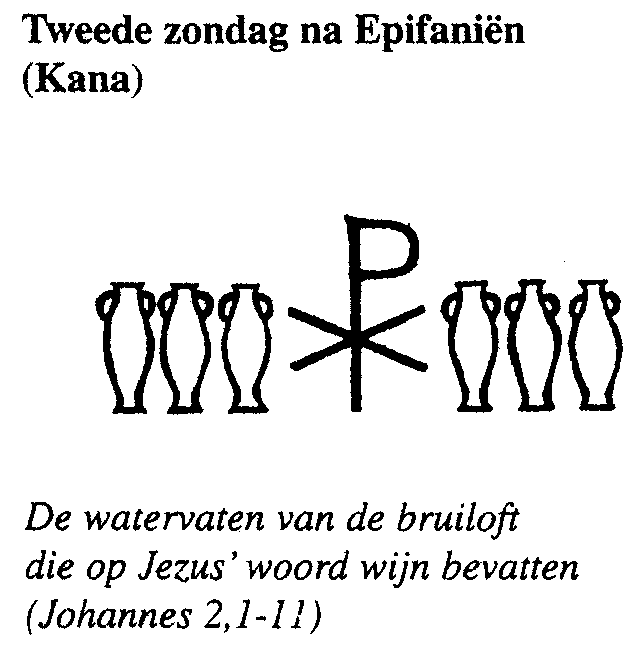 Slochteren  &  De Woldkerkenzondag 16 januari 2022 -  2e zondag na Epifanie			Dienst in de kerk te SlochterenVoorganger:  ds. Harry EringaOrganist:  Klaas HinrichsOrgelspelWelkomVotum en groet
Openingslied:  Psalm 96 : 1 en 71. Zing voor de Heer op nieuwe wijze,zing aarde, zing zijn naam ten prijze,boodschap zijn heil van dag tot dag,wek bij de volken diep ontzagvoor ’t wonder van zijn gunstbewijzen.7. Zo zal zijn koninkrijk beginnen.De rechter rijdt de wereld binnen,Hij richt de aarde naar zijn recht,het pleit der volken wordt beslecht.Zijn trouw en waarheid overwinnen.GebedGlorialied:  Lied 309 : 1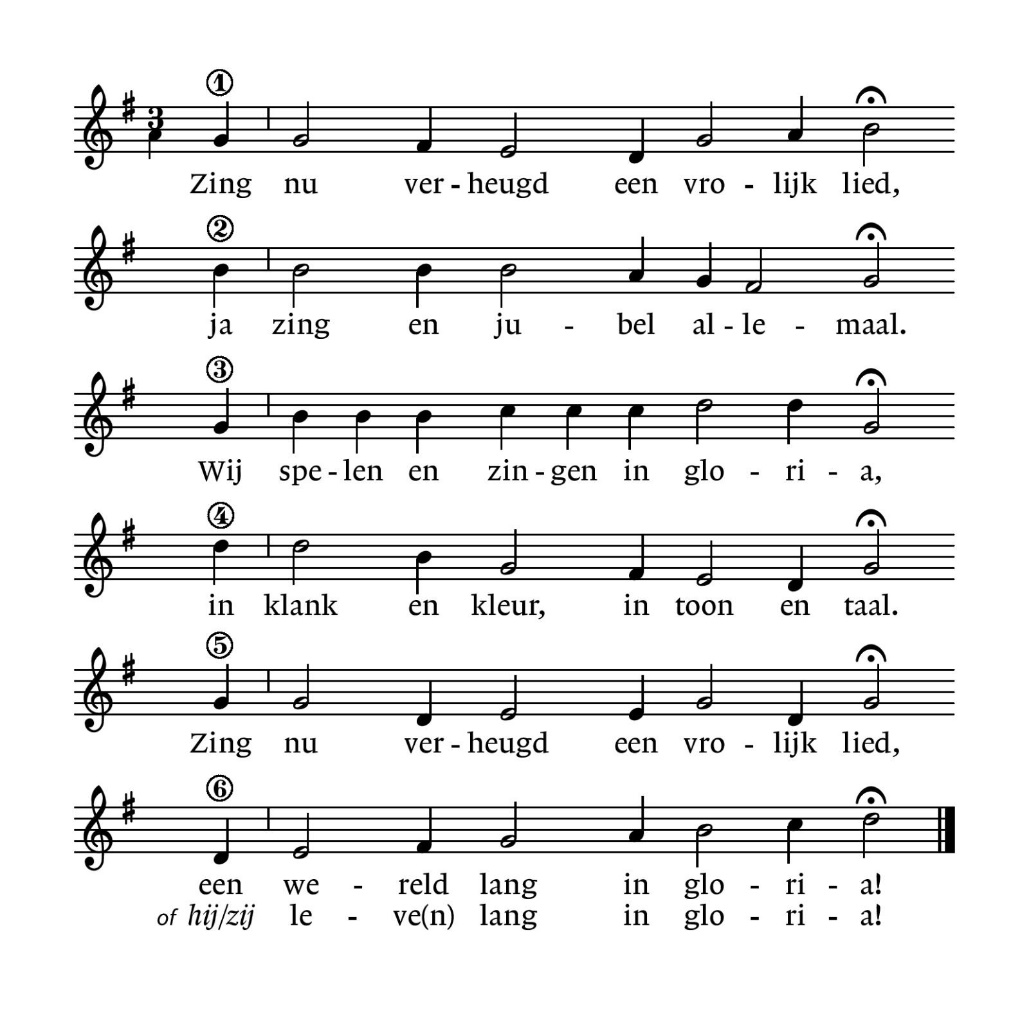 1. Zing nu verheugd een vrolijk lied,ja zing en jubel allemaal.Wij spelen en zingen in gloria,in klank en kleur, in toon en taal.Zing nu verheugd een vrolijk lied,een wereld lang in gloria!(hij/zij leve(n) lang in gloria!)Lezing: Johannes 1 : 29  en  2 : 1 - 11 129De volgende dag zag hij Jezus naar zich toe komen, en hij zei: ‘Daar is het lam van God, dat de zonde van de wereld wegneemt. 21Op de derde dag was er een bruiloft in Kana, in Galilea. De moeder van Jezus was er, 2en ook Jezus en zijn leerlingen waren op de bruiloft uitgenodigd. 3Toen de wijn bijna op was, zei de moeder van Jezus tegen hem: ‘Ze hebben geen wijn meer.’ 4‘Wat wilt u van me?’ zei Jezus. ‘Mijn tijd is nog niet gekomen.’ 5Daarop sprak zijn moeder de bedienden aan: ‘Doe maar wat hij jullie zegt, wat het ook is.’ 6Nu stonden daar voor het Joodse reinigingsritueel zes stenen watervaten, elk met een inhoud van twee à drie metrete. 7Jezus zei tegen de bedienden: ‘Vul de vaten met water.’ Ze vulden ze tot de rand. 8Toen zei hij: ‘Schep er nu wat uit, en breng dat naar de ceremoniemeester.’ Dat deden ze. 9En toen de ceremoniemeester het water dat wijn geworden was, proefde – hij wist niet waar die vandaan kwam, maar de bedienden die het water geschept hadden wisten het wel – riep hij de bruidegom 10en zei tegen hem: ‘Iedereen zet zijn gasten eerst de goede wijn voor en als ze dronken zijn de minder goede. Maar u hebt de beste wijn tot nu bewaard!’ 11Dit heeft Jezus in Kana, in Galilea, gedaan als eerste wonderteken; hij toonde zo zijn grootheid en zijn leerlingen geloofden in hem.Lied 525 : 1, 4 en 51. Wij willen de bruiloftsgasten zijnvan Kana in Galilea.Wij drinken daar van de bruiloftswijn.Wij willen van harte vrolijk zijnmet Jezus en met Maria.4. Wij mogen met Jezus gezeten zijnte Kana tussen de gasten.Een ander schenkt eerst de goede wijnen drinkt de mindere op het eind.Hier komt het beste het laatste.5. Wij zijn op het bruiloftsfeest genoodmet Jezus en met Maria.Hij draagt ons over de watervloeden laaft ons hart met zijn hartenbloedte Kana in Galilea.OverdenkingMeditatief orgelspel enLied 518 : 1 en 41. Hoe helder staat de morgenster,en straalt mij tegen van zo ver,de luister van mijn leven.Kom tot mij, zoon van David, kom,mijn koning en mijn bruidegom,mijn hart wil ik U geven.Lieflijk, / vriendelijk, / schoon en heerlijk,zo begeerlijk, mild in ’t geven,stralend, vorstelijk verheven.4. Hoe liefelijk is uw gelaat;als Gij uw ogen op mij slaat,dan doet de vreugd mij beven.Gij Jezus, zijt zo trouw en goed;uw woord en geest, uw vlees en bloed,zij zijn mijn ziel, mijn leven.Heer des / hemels / laat, getrouwe,mij aanschouwen / uw erbarmen.Herder neem mij in uw armen.Mededelingen	-afkondiging overlijden mevr. Pestman – BraamLied 23b : 2De Heer is mijn herder!Hij waakt voor mijn ziel,Hij brengt mij op wegenvan goedheid en zegen,Hij schraagt me als ik wankel,Hij draagt me als ik viel.Dankgebed, voorbeden en stilgebedAfgesloten met gezongen Onze Vader (dorpskerk Eelde)     https://youtu.be/QOiI8tHPNKgOnze Vader in de hemel
laat uw naam geheiligd worden,
laat uw koninkrijk komen
en uw wil gedaan worden
op aarde zoals in de hemel.
Geef ons vandaag het brood
dat wij nodig hebben. 
Vergeef ons onze schulden,
zoals ook wij vergeven
wie ons iets schuldig is.
En breng ons niet in beproeving,
maar red ons van het kwaad.
Want aan u behoort het koningschap,
de macht en de majesteit
in eeuwigheid. Amen.Slotlied:  Lied 415 : 1 en 21. Zegen ons, Algoede,neem ons in uw hoedeen verhef uw aangezichtover ons en geef ons licht.2. Stort, op onze bede,in ons hart uw vrede,en vervul ons met de krachtvan uw Geest bij dag en nacht.ZegenLied 415 : 33. Amen, amen, amen!Dat wij niet beschamenJezus Christus onze Heer,amen, God, uw naam ter eer!Orgelspel